Конспект занятия по аппликации в подготовительной группе на тему:«Листопад»(коллективная работа)Провела воспитатель Рухлева Н.П.Программное содержание:	-закреплять приемы вырезания симметричных предметов из  бумаги-закреплять умение работать ножницами-учить согласованно работать-развивать чувство композиции (учить красиво располагать фигуры-листочки на листе бумаги)-развивать умение красиво подбирать цвета-воспитывать аккуратность-воспитывать у детей навыки коллективного творчестваМатериал:-набор цветной бумаги, клей, ножницы, салфетка, клеенка (для сохранения чистоты поверхности стола), картинки с изображением деревьев и листьевПредварительная работа:-склеила 6 шт.картона серого цвета формата А4-подготовила картинки  с изображением деревьев и листьев-нашла диск  с  произведением великого русского  композитора П.И.ЧайковскогоХод занятияЧастизанятияДеятельность воспитателяДеятельностьдетейВводная частьОсновная частьДети ,сегодня я вам предлагаю отправиться на прогулку в осенний лес и понаблюдать за природным явлением ,а каким отгадайте:Осень в гости к нам пришлаИ  с собою принесла…Что? Скажите наугад!Ну ,конечно…(листопад)Молодцы! Правильно! Сегодня на занятие мы с вами сделаем коллективную работу под названием «Листопад».Но для начала давайте вспомним ,какие осенние месяцы вы знаете?(сентябрь, октябрь, ноябрь)Какие природные явления происходят осенью?(листопад, дожди, понижение температуры…)Что такое листопад?(когда с деревьев облетает листва)В какие краски окрашивает осень листву?(оранжевую,  красную, желтую)Молодцы! Сегодня на занятии вы будите вырезать листочки дуба, клена и березы именно из бумаги таких цветов.Вот и наступило время для прогулки в осенний лес. Сейчас мы с вами поиграем в игру, которая называется »От какого дерева ветка».Показываю детям ветку дерева с листочком, а они вспоминают и называют от какого дерева этот листочек.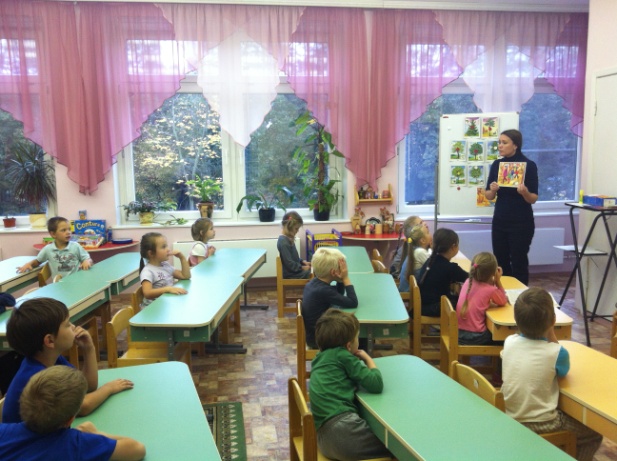 Пришло время отдохнуть и попробовать вам самим изобразить деревья в осеннем лесу.Физкультминутка(по стихотворению М.Садовского «Осень»)Березы косы расплели,Руками клены хлопали,Ветра холодные пришли,И тополи затопали.Поникли ивы у пруда,Осины задрожали,Дубы, огромные всегда,Как будто меньше стали.Все присмирело .Съежилось,Поникло ,пожелтело.Лишь елочка пригожаяК зиме похорошелаМолодцы,  ребята. Отдохнули? А сейчас мы приступаем к вырезанию наших с вами листочков. Для начала вспомним:-как нужно держать ножницы?-как правильно складывать бумагу для того, что бы у листочка получились симметричные стороны?-в каком состоянии должно быть рабочее место?-как пользоваться клеем?- какие  цвета бумаги  выбираем?- почему?Ребята, начинаем работу. 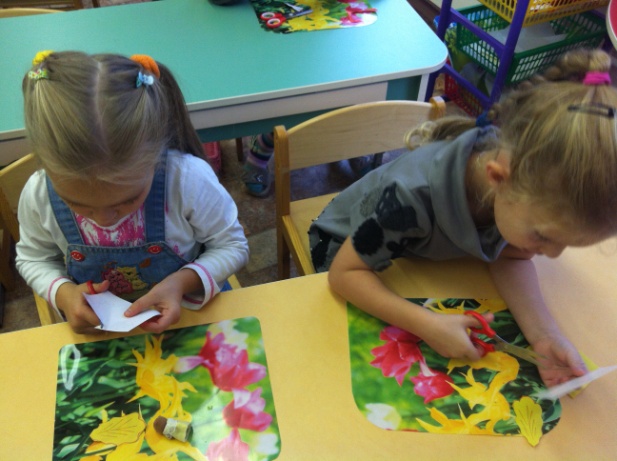 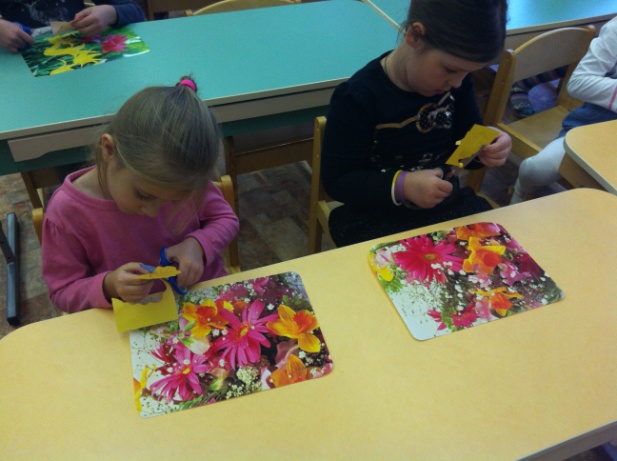 Во время работы звучит произведение П.И.Чайковского «Осень»Ребята подходим ко мне с вырезанными листочками и начинаем приклеивать на  основу- картон серого цвета. - Почему я выбрала для  фона именно такой цвет?(символизирует и серое дождливое небо и мокрый асфальт)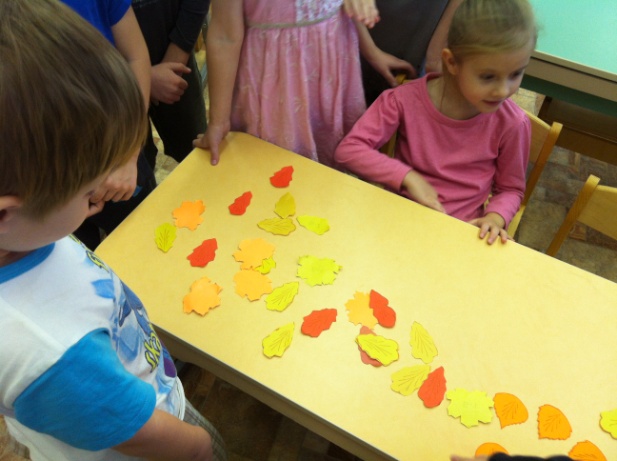 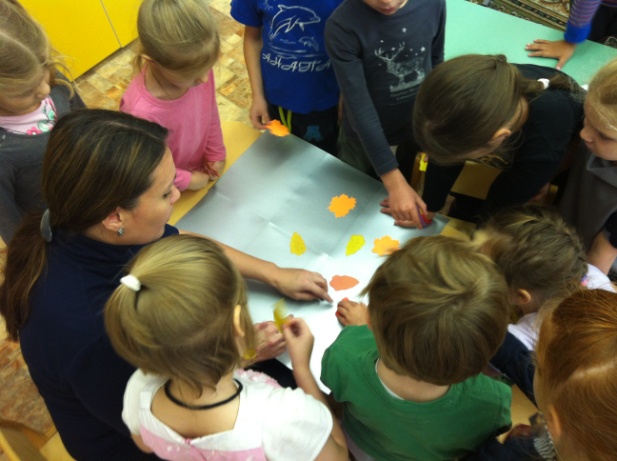 Молодцы! У вас получилась замечательная композиция под названием «Листопад»Расскажите о своей аппликации.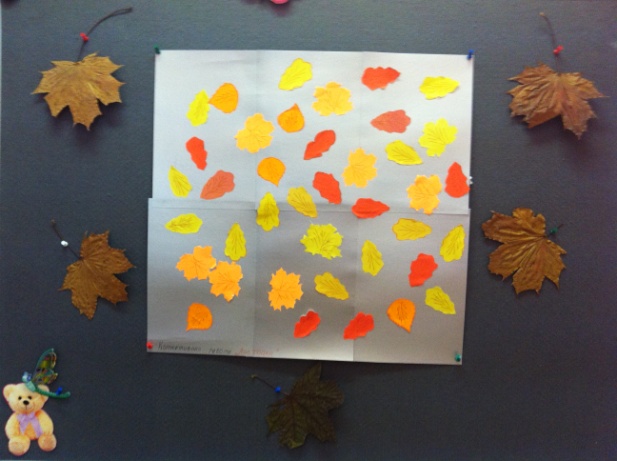 Ответы детейОтветы детейОтветы детейОтветы детейОтветы детейОтветы детейДети выполняют наклоны головы к плечам ,при этом спина прямая ,ноги на ширине плеч.Поднимают руки в стороны до уровня плеч, затем  резко опускают их, хлопая себя по ногам.Дети выполняют махи руками над головой из стороны в сторону ,изображают  раскачивающиеся от ветра деревья.Одновременно с движениями рук топают ногами.Дети выполняют наклоны вперед , спина  округлена, свободные, расслабленные руки касаются пола.Дети трясут кистямиДети тянутся вверх, вставая на цыпочки.Дети присели на носочках, подняв пятки, колени вместе, руки на коленях.В приседе  округлили спину, пригнули голову к коленям, руками обхватили колени.Дети выпрямляются, выполняют упражнение для позвоночника.Ответы детейОтветы ДетейДети вырезают листочки .Ответы детей.Дети приклеивают листочки на серый фон.Ответы детей.